FDA Authorization: Social Media ToolkitSocial Media Message: The #Pfizer COVID-19 #vaccine has officially been approved by the FDA as of August 23rd. Vaccines are a safe and effective way to prevent severe #COVID19 disease. Get your vaccine today and join the #VacciNation.#NativesStopTheSpread #COVIDWarrior #MaskUp #StopTheSpread #Vaccinated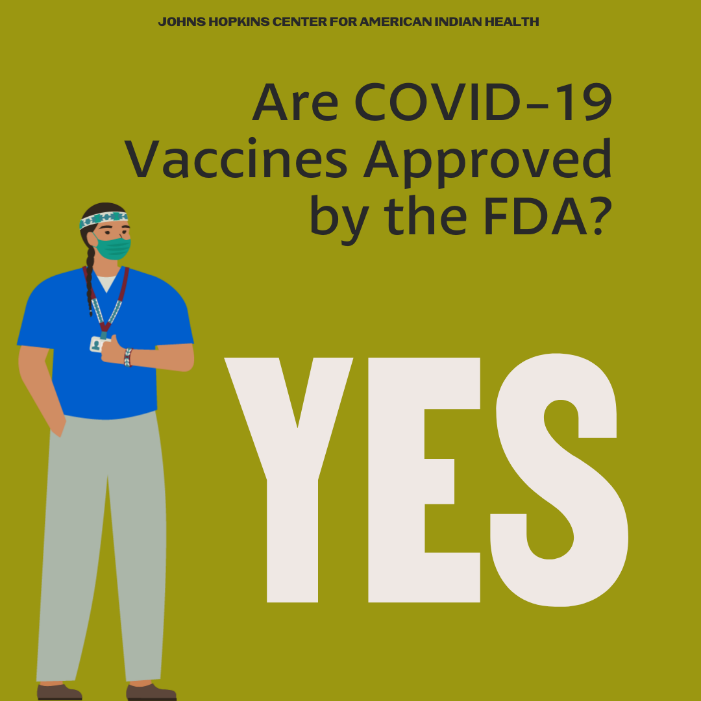 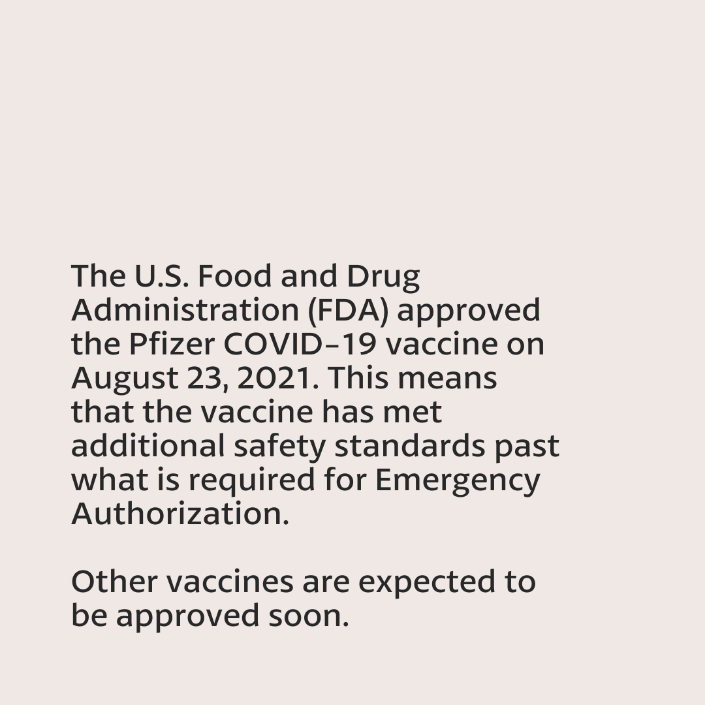 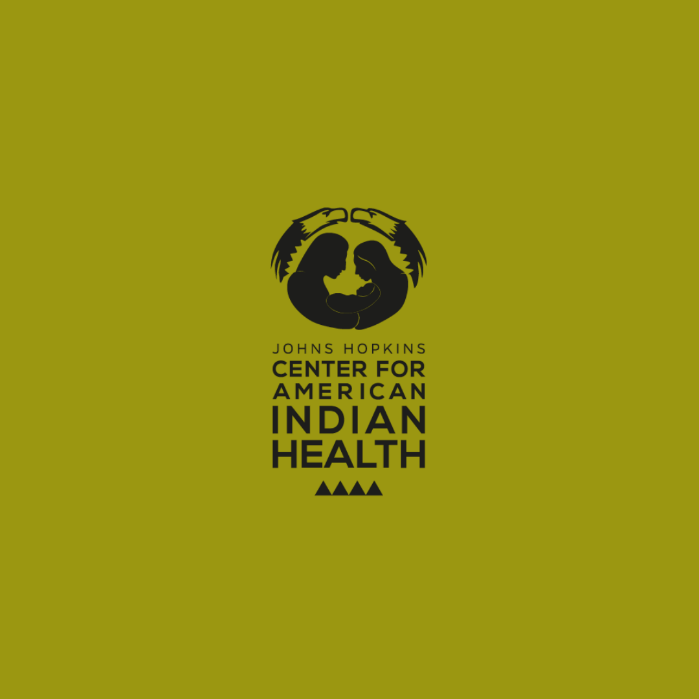 